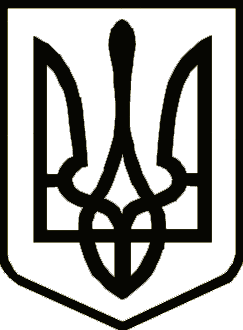 УкраїнаНОВГОРОД-СІВЕРСЬКА РАЙОННА РАДА               ЧЕРНІГІВСЬКОЇ ОБЛАСТІРІШЕННЯ(двадцять дев’ята сесія сьомого скликання)24 травня 2019 року                                                                                 № 466м. Новгород-Сіверський                                                                             Про затвердження Статуту Комунального закладу  «Новгород-Сіверський районний будинок дитячої та юнацької творчості» Новгород-Сіверської районної ради Чернігівської області в новій редакціїЗ метою приведення Статуту Комунального закладу  «Новгород-Сіверський районний будинок дитячої та юнацької творчості» Новгород-Сіверської районної ради Чернігівської області у відповідність до чинного законодавства, керуючись статтею 43 Закону України «Про місцеве самоврядування в Україні», районна рада вирішила:  1. Затвердити Статут Комунального закладу «Новгород-Сіверський районний будинок дитячої та юнацької творчості» Новгород-Сіверської районної ради Чернігівської області в новій редакції (далі – Статут), що додається.2. Директору Комунального закладу «Новгород-Сіверський районний будинок дитячої та юнацької творчості» Новгород-Сіверської районної ради Чернігівської області забезпечити реєстрацію Статуту в установленому чинним законодавством порядку.3. Визнати таким, що втратив чинність пункт 2 рішення Новгород-Сіверської районної ради Чернігівської області від 17 вересня 2014 року «Про реорганізацію Новгород-Сіверської станції юних натуралістів шляхом перетворення у комунальний заклад «Новгород-Сіверський районний будинок дитячої та юнацької творчості» Новгород-Сіверської районної ради Чернігівської області».4. Контроль за виконанням рішення покласти на постійну комісію районної ради з питань регламенту, законності і правопорядку, гуманітарної сфери, соціального захисту населення, сім’ї та молоді.Голова районної ради                                                              В. М. Кауфман   Погоджено:Начальник відділу інформаційної діяльності,комунікацій з громадськістю та правовогозабезпечення районної державної адміністрації                                Ю. М. БілийНачальник відділу з юридичних питань та  комунальної власності виконавчого апарату   районної  ради                                                                               Т. В. Щепочкіна